Декабрь7 декабря (суббота), автобусная поездка по Москве 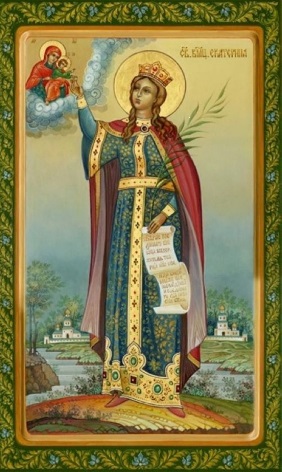 Храм Великомученицы Екатерины на Всполье – День св. вмч Екатерины : Храм прп. Зосимы и Савватия Соловецких – история храма; Храм Покрова Пресвятой Богородицы в Ясенево. - здесь реализован уникальный архитектурный проект, получивший название «Икона Святой Земли». Собраны точные копии пяти величайших христианских святынь – Гроба Господня, Камня Помазания, Гробницы Божией Матери, Голгофы, Вифлеемской Звезды, также Водоноса из Каны Галилейской, Колонны Святого Огня.14 декабря (суббота)Музей русского зарубежья им. А.И.СолженицынаЭкспозиция посвящена истории русской эмиграции. В музее представлено более тысячи подлинных экспонатов, переданных русскими эмигрантами «первой волны» или их потомками. 15 декабря (воскресение)Даниловский монастырь – Монастырь основан в конце XIII века московским князем Даниилом Александровичем. Сегодня обитель стала центром православия. Здесь расположена резиденция Патриарха и Священного Синода.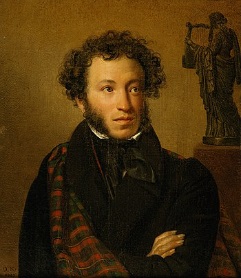 20-22 декабря ж/д (отъезд в 16.35, возвращение в воскр. в 22.10)НИЖНИЙ НОВГОРОД1 день: Болдино – Музей-усадьба А.С.Пушкина, Музей пушкинских сказок, Музей «Повести Белкина».2 день: Нижний Новгород – Храмы и монастыри, исторические места города. Художественный музей.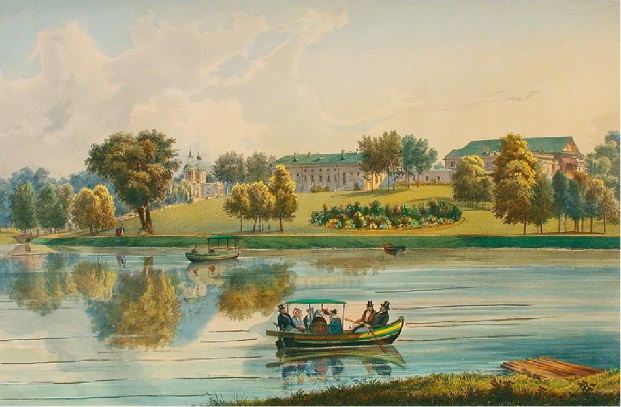 28 декабря (суббота) Музей-усадьба, парк Кузьминки – музей расположен в служебном флигеле усадьбы Кузьминки, построенной в начале XVIII века. Экспозиция посвящена бывшим хозяевам – баронам Строгановым и князьям Голицыным, а также дворянской и крестьянской культуре XIX века. Паломническая служба «Остров»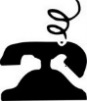 8(910)4567-003			Ostrov1429@bk.ru